Na inšpiráciu :)Morčacia polievka so zemiakmiINGREDIENCIE200 g	morčací rezeň 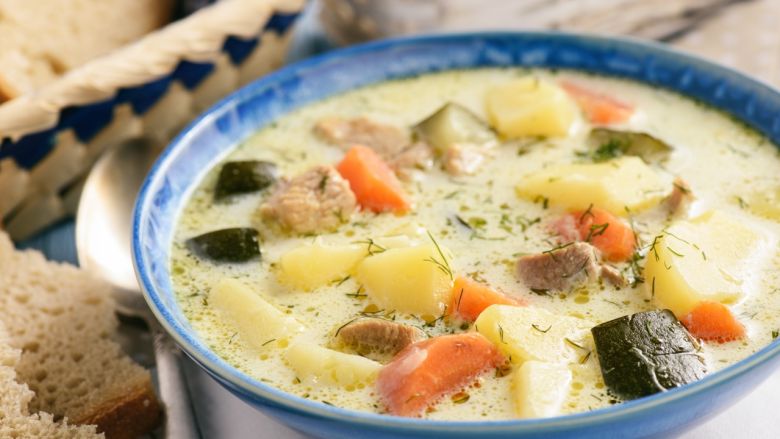 2 PL	rastlinný olej1 ks	menšia cibuľa1 str.	cesnak2 dl	biele víno2 ks	veľký zemiak1 ks	väčšia mrkva1 ks	cuketa1 l	kurací vývar (bujón)200ml	smotana na šľahaniesoľ, korenie, kôporPOSTUPMorčacie prsia nakrájame na menšie kocky a začneme opekať na rozpálenom oleji vo väčšom hrnci. Medzitým si na drobno nasekáme cibuľku a cesnak, a keď sa mäsko zatiahne pridáme ich do hrnca, osolíme a okoreníme a spoločne restujeme asi 2 minútky. Podlejeme vínom a trochou vývaru, zakryjeme a necháme dusiť zhruba 15 minút. Medzitým si nakrájame mrkvu, cuketu a očistené zemiaky. Pridáme mrkvu, prilejeme polovicu ostávajúceho vývaru a povaríme zhruba 10 minút. Potom primiešame zemiaky a zvyšný vývar a varíme ďalších 10 minút. Nakoniec pridáme cuketu a varíme ešte asi 5 minút. Nakoniec primiešame smotanu a necháme chvíľočku prejsť varom. Stiahneme z ohňa dosolíme, dochutíme korením a pridáme sušený či čerstvý kôpor.  Cestoviny s morčacím mäsom, paradajkami a špenátom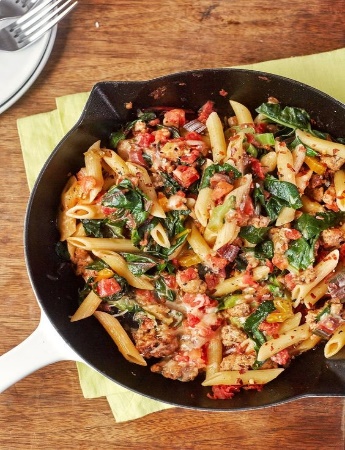 INGREDIENCIE				500 g 	morčacie prsia1 ks	cibuľa2 str.	cesnak400 g	paradajky (lúpané, konzerva)250 g	špenát250 g	syr2 PL 	olivový olej1 ČJ	soľ1 ČJ	mletá č. paprika2 ČJ	mletá rasca½ ČJ	čili paprika¼ ČJ	čierne koreniePOSTUPNa rozpálenom oleji opečieme cibuľku a prelisovaný cesnak (cca 5min) a pridáme nakrájané morčacie prsia a varíme asi 5 min. Zmes dochutíme soľou, čiernym korením, mletou č. paprikou, čili paprikou, rascou a premiešame. Pridáme nakrájané rajčiny, špenát, uvarené cestoviny a varíme pokiaľ špenát nezmäkne (cca 3min). Panvicu odložíme z tepla a pridáme nastrúhaný syr, premiešame aby sa syr rozpustil. Podávame ihneď (4 porcie). Morčacie steaky so šampiónovo - bylinkovou omáčkouINGREDIENCIE				4 ks 	morčacie prsia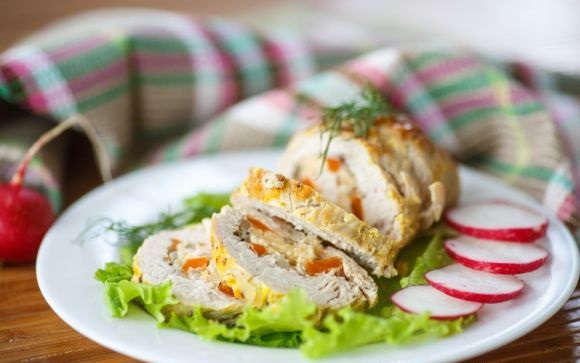 1/2 	cibuľa2 str.	cesnakmaslo, olivový olej200 g	šampiňóny200ml	smotana na varenie	soľ, korenie, petržlen. vňať, pažítka, estragón (podľa chuti)POSTUPNa rozpálenom oleji ugrilujeme morčacie prsia. Na ďalšej panvici roztopíme maslo, pridáme cibuľu, cesnak, šampiňóny a varíme, kým nezmäknú. Následne pridáme koreniny, smotanu a varíme pokým nezhustne. Po zhustnutí pridáme bylinky a ugrilované mäsko, premiešame a podávame. (4 porcie). Morčacie rolky plnené syromINGREDIENCIE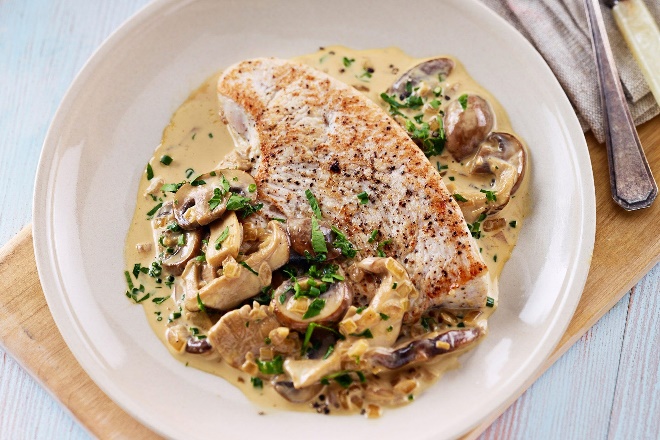 4 ks 	morčacie prsiasoľ, korenie biele mletéhorčicaolej2 ks 	kyslá uhorka150 g 	pór1 ks 	červená paprika200 g 	tvrdý syrPOSTUPPlátky morčacích pŕs pod fóliou natenko vyklepeme, osolíme, okoreníme, potrieme horčicou. Uhorky, pór nakrájame na tenké kolieska, papriku na rezančeky. Na mäsové plátky rozdelíme zeleninu, posypeme 2/3 syra, zvinieme do rolády a previažeme. Rolky opečieme zo všetkých strán. Preložíme do pekáča, podlejeme troškou vody, vložíme do vyhriatej rúry a upečieme. Počas pečenia podlievame vodou a polievame výpekom. Upečené rolky posypeme zvyšným syrom a dáme zapiecť.Šalát s morčacím mäsomINGREDIENCIE750 g 	morčacie mäso 3 ks 	cibuľa3 str.	 cesnak2 ČL 	tymian6 PL 	olivový olej3 ČL 	gyros korenie300 g 	šalátová uhorka750 g 	biely smotanový jogurt6 PL 	biely balzamikový ocot10 PL 	mlieko400 g 	bryndza1/2 ČL soľ350 g 	cherry paradajky150 g 	nakrájané čierne olivy250 g 	ľadový šalát1 bal.	arabský chlieb	mleté čierne korenie podľa chutiPOSTUPMäso umyjeme, osušíme a nakrájame na prúžky. Cibuľu a cesnak ošúpeme a najemno pokrájame. Polovicu cesnaku a cibule zmiešame s mäsom. K mäsu pridáme ešte tymian, 4 PL oleja, gyros korenie a dôkladne premiešame. Zmes zakryjeme a dáme na hodinu odstáť do chladničky. Uhorku umyjeme, očistíme a nahrubo postrúhame. V mise zmiešame jogurt, ocot, 2 PL oleja, mlieko, zvyšný cesnak s cibuľou, rozdrobenú bryndzu a uhorku. Všetko dôkladne premiešame, osolíme a okoreníme. Paradajky umyjeme, očistíme a nakrájame na menšie kúsky. Olivy necháme odkvapkať. Šalát rozoberieme na listy, umyjeme, osušíme a nakrájame na prúžky. Veľkú panvicu rozohrejeme a po častiach na nej opečieme všetko mäso. Vyberieme ho a necháme vychladnúť. Arabské chleby poukladáme na suchý plech a dáme na 5 minút rozpiecť do rúry vyhriatej na 200 °C. Vyberieme a rozpolíme. V mise zmiešame 2/3 bryndzovej zmesi, mäso, šalát, paradajky a olivy. Osolíme a okoreníme. Zmesou naplníme polovice arabských chlebov. Podávame so zvyšnou bryndzovou zmesou.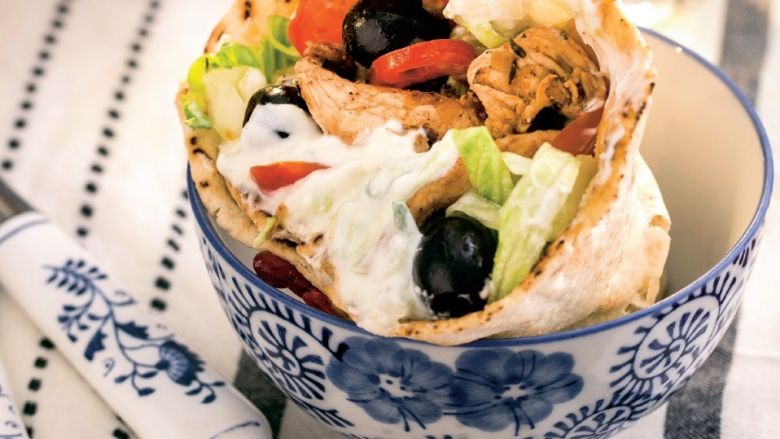 Klasický stroganovINGREDIENCIE 350 g 	kvalitného morčacieho mäsa 1 ks 	menšia cibuľakúsok masla 3 dl 	vývar4 	polievkové lyžice - smotana na šľahanie 33% 1 	kyslá uhorka 200 g 	šampiónovna marinádu: 2 polievkové lyžice olivového oleja, soľ, mleté čierne korenie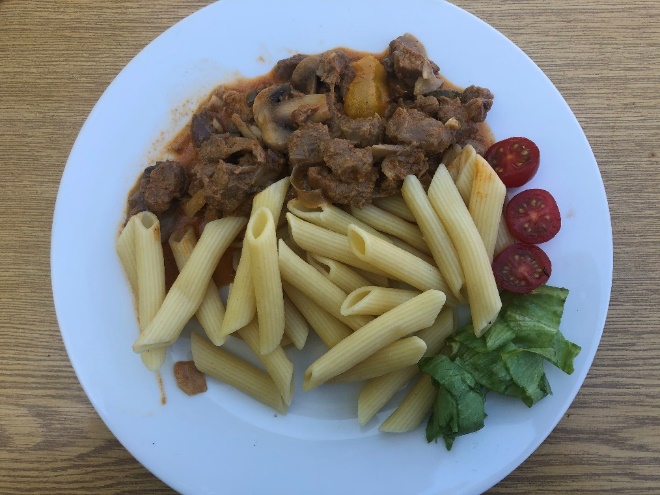 na dochutenie: 1 malá lyžička horčice, 2 polievkové lyžice paradajkového pretlaku, trošku cukrupríloha:penne cestovinyPOSTUPMäso umyjeme, osušíme a nakrájame na tenké plátky. Následne ho naklepeme (pri dusení sa skôr uvoľnia vlákna) a nakrájame na tenké rezančeky. Pridáme olivový olej, premiešame a dochutíme soľou a čiernym mletým korením. K polomäkkému mäsu pridáme šampióni nakrájané na plátky (cca 4 ks). Necháme v chlade odpočinúť aspoň jednu hodinu (najlepšie cez noc).Panvicu rozohrejeme, pridáme kúsok masla a odležané mäso. Mäsko opražíme, aby sa zatiahlo. Prikryjeme ho pokrievkou, aby pustilo vlastnú šťavu. Na malej panvičke si na troške masla orestujeme cibuľu. Po cca 5 minútach mäso odkryjeme, pridáme cibuľu a ďalej dusíme.Ak máme vývar, tak ho  použijeme na podlievanie mäsa. Keď ho nemáme, môžeme si ho pripraviť z bujónu. Potrebujeme cca 3 dl. Mäso podlievame vývarom (vodou) a dusíme do mäkka. Potom pridáme horčicu, paradajkový pretlak, trošku cukru, šľahačkovú smotanu. Prevaríme. Nakoniec k mäsu pridáme kyslú uhorku nakrájanú na malé kocky. Premiešame a prehrejeme. Ak sa nám zdá omáčka hustejšia, môžeme ju zriediť troškou vývaru.Cézar šalát s morčacím mäsomINGREDIENCIE 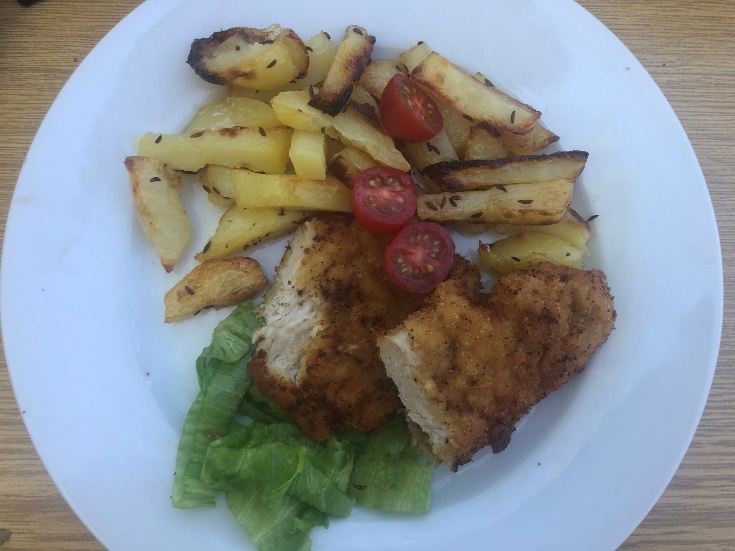 250 – 300 gr	 morčacích pŕs10 -12 ks 	cherry paradajokRímsky šalát (príp. ľadový)Rastlinný olejSoľCézar dressingkrutóny:4-5 krajcov toastového chleba2-3 strúčiky cesnakuPOSTUPMorčacie prsia umyjeme a nakrájame na menšie kúsky. Ochutíme soľou, korením a orestujeme na rastlinnom oleji dozlatista. Opečený toastový chlebík potrieme cesnakom a nakrájame na kocky. Rímsky šalát nalámeme rukami na kúsky a uložíme na dno šalátovej misy. Listy šalátu zalejeme cézar dressingom. Potom navrstvíme morčacie mäso, krutóny a paradajky nakrájané na polovice.Morčacie rezne v cesnakovom cestíčkuINGREDIENCIE 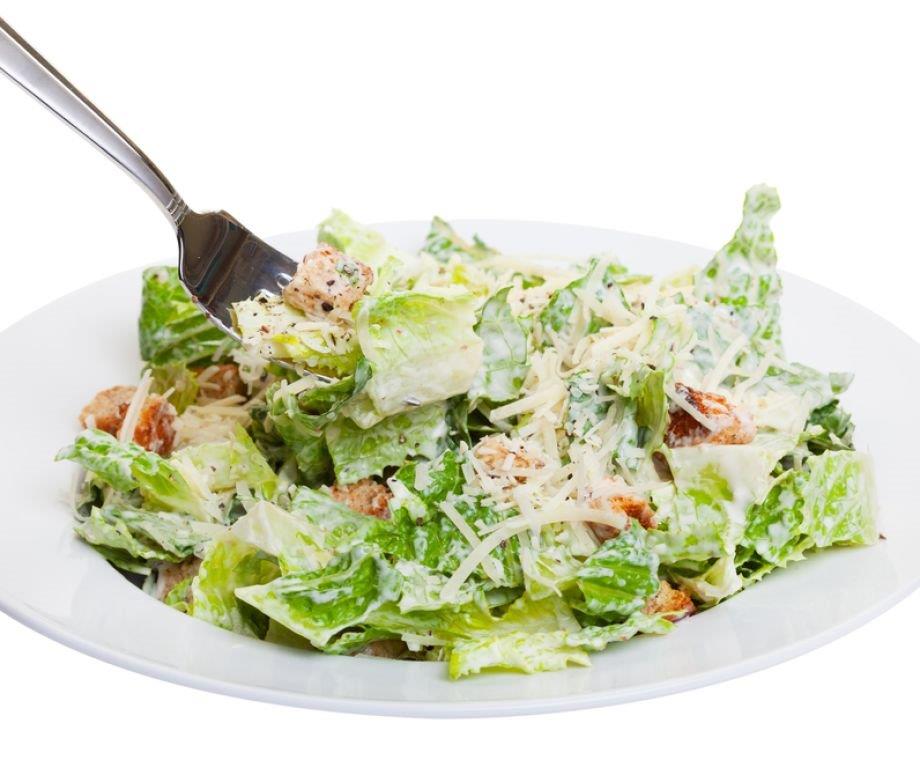 2 stredne veľké morčacie prsiaSoľ2 lyžice hladkej múkyOlej na vyprážanieNa cestíčko:2 veľké vajcia1 lyžičku soli3 strúčiky cesnaku4 lyžice kyslej smotanyvegetaPríloha:pečené zemiaky s rascouPOSTUPMorčacie prsia umyjeme, nakrájame a naklepeme. Všetky prísady na cestíčko vymiešame tak, aby nám vznikla hladká plocha bez hrudiek a následne morčacie prsia vložíme do cestíčka a necháme odstáť, nech sa ,,napijú,,. Obalíme všetky rezne a opražíme v rozpálenom oleji dozlatista.Morčacie špízy v alobaleINGREDIENCIE 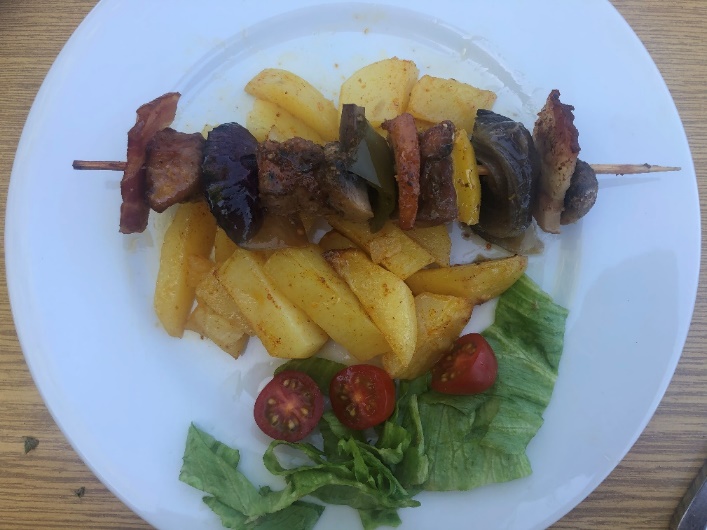 300 gr	morčacie prsiakorenie čierne mleté soľgrilovacie koreniečervené vínoolejšampiňónypaprikacibuľapríloha:pečené zemiakyPOSTUPMorčacie mäso umyjeme a nakrájame na kocky. Posypeme koreninami, premiešame, vložíme do misky, zalejeme olejom, vínom a opäť premiešame. Necháme dve hodiny marinovať (alebo aj dlhšie). Cibuľu očistíme, nakrájame na štvrtiny a rozoberieme na lupienky. Papriku umyjeme, vyčistíme a pokrájame na väčšie kúsky. Šampiňóny umyjeme a nakrájame na plátky. Mäso, cibuľu, papriku a šampiňóny napichujeme striedavo na špajdľu. Vždy po dva špízy položíme na dostatočne veľký alobal, pokvapkáme olejom v ktorom sa marinovali a zabalíme. Pečieme 35 min. pri teplote 180°C.Tatársky biftek z morčacieho mäsaINGREDIENCIE: 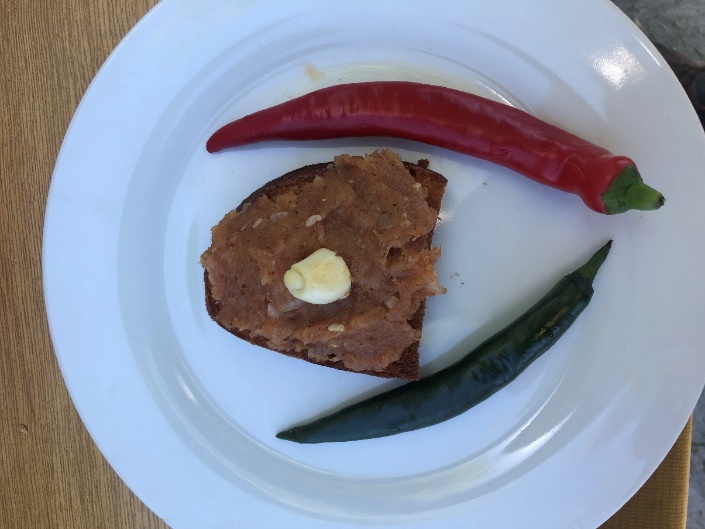 250 g morčacieho mäsa2 ks žĺtok 1 ks menšia cibuľa1 polievková lyžica kečupu 1 polievková lyžica horčice soľmleté čierne korenieworchestrová omáčkaPOSTUPMorčacie mäso dôkladne umyjeme, osušíme a ostrým nožom jemne naškrabeme. Do misky vložíme mäso, pridáme žĺtky a nadrobno nakrájanú cibuľu. Pravý tatarák dochutíme kečupom, horčicou, soľou, mletým čiernym korením, worchestrovou omáčkou. Dobre premiešame. Tatársky biftek originál podávame tak, že si na teplú hrianku potretú cesnakom rozotrieme v tenkej vrstve ochutené morčacie mäso.Český kotlíkový „gulášek“ z morčacích stehienINGREDIENCIE 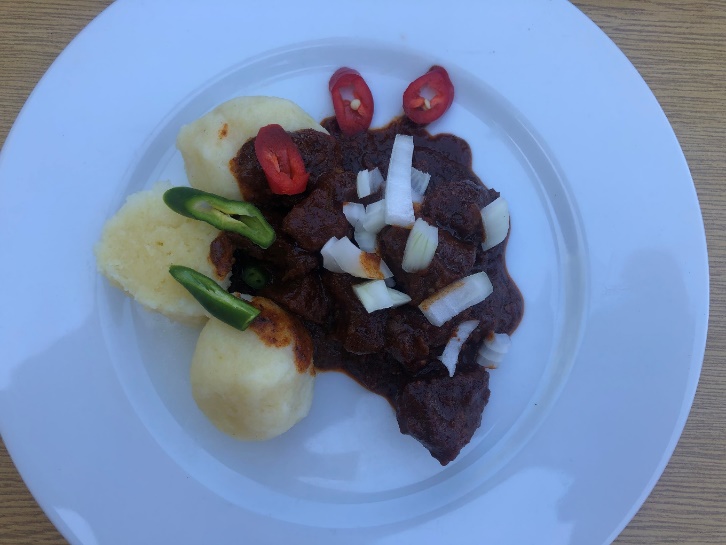 150 g br. masti3 kg cibule5 kg morčacie stehno vykostené1 hlávka cesnakusoľ, korenie, mletá rasca, červená sladká paprika, gulášové korenie, majoránka, čiliPOSTUPV kotlíku roztopíme masť, trochu osolíme, pridáme na drobno nakrájanú cibuľu, opražíme do hneda!, pred koncom pridáme 3 ks na drobno nakrájaného cesnaku. Pridáme na kocky nakrájané očistené morčacie stehno necháme za stáleho miešania minútku zatiahnuť, pridáme korenie, trochu soli, gulášové korenie, mletú rascu a trochu čili, všetko dôkladne premiešame, prikryjeme a necháme na slabom ohni dusiť 5 minút vo vlastnej šťave. Potom pridáme sladkú papriku, majoránku a ďalšie 3 strúčiky pretlačeného cesnaku. Za stáleho miešania necháme prevrieť a až teraz pridáme 1 l prevretej vody (konzistencia má byť viac hustejšia). Podávame so zemiakovým knedlíkom (alebo parenou knedľou)  ozdobené vňatkou (šalotka, čili papričky).Hamburgery z morčacieho mäsaINGREDIENCIE 1 kg morčacie stehno vykostené300 g mastnejší bôčik (alebo slaninka)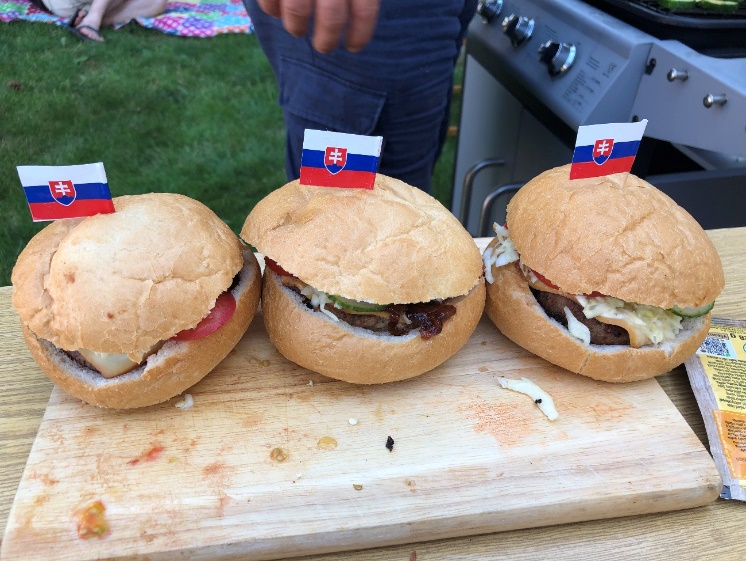 1 cibuľa2 strúčiky cesnaku1 vajceHorčica, kečup, worčester, soľ, koreniePríloha:Zelenina podľa chuti (šalát, rajčina, uhorka,...) kyslá uhorkačedar syrdresing (BBQ, cesnakový, tatárska omáčka, kečup,..)POSTUP:Opražíme si na drobno nakrájanú cibuľku do sklovita a necháme vychladnúť. Na jemno pomelieme vykostené morčacie stehno a bôčik, pridáme cibuľku, osolíme, okoreníme, pridáme pretlačený cesnak, 1 vajce, lyžicu horčice, kečupu a worčestru. Dokonale premiešame a nechám niekoľko hodín stáť. Z mäsa urobíme rovnaké guľky, vo forme vytvarujeme placky a pečieme na grile, alebo panvici 3 minúty z každej strany, keď pretočíme na druhú stranu položíme naň plátok syru (čedar). Medzi tým ohrejeme (opečieme) vydlabanú žemľu. Do dlabanca dáme BBQ omáčku, mäso so syrom, niečo zelené, niečo červené, horčicu, cesnakový dresing, dáme dekel a prerazíme špáradlom.